Комитет по управлению муниципальным имуществом администрации городского округа (далее – Комитет) просит Вас опубликовать объявление следующего содержания:ИНФОРМАЦИОННОЕ СООБЩЕНИЕо проведении аукциона на право заключения договора аренды земельного участка, находящегося в государственной или муниципальной собственностиАукционы являются открытыми по составу участников и форме подачи предложений о ежегодном размере арендной платы. Информация о результатах аукционов публикуется в газете «Тулунский Вестник» и размещается в сети «Интернет» на сайтах www.tulunadm.ru и www.torgi.gov.ru.Осмотр земельных участков на местности осуществляется ежедневно в рабочие дни с   15.00 ч до 17.00 ч с представителем организатора аукциона.Подробнее ознакомиться с условиями проведения аукционов, подачи заявок на участие в аукционах, заключения договоров аренды земельных участков можно по адресу: Иркутская область, г. Тулун, ул. Ленина, 122, каб. 311 (3 этаж), в рабочие дни с 10.00 ч до 17.00 ч. Телефон для справок: 2-18-19.  ФОРМА ЗАЯВКИ НА УЧАСТИЕ В АУКЦИОНЕЗАЯВКАна участие в аукционе на право заключения договора аренды земельного участказаполняется претендентом (его полномочным представителем)ФИО / Наименование претендента __________________________________________________________________________________________________________________________Для физических лиц:Документ, удостоверяющий личность: ____________________________________________Серия ____________ № _______________, выдан (когда) «_____»________________ год (кем) ____________________________________________ ____________________________ ИНН ________________________________________________________________________Для юридических лиц:Документ о государственной регистрации в качестве юридического лица ______________ _____________________________________________________________________________ серия _________________________ № ____________________________, дата регистрации«______» ____________________ года. Орган, осуществляющий регистрацию ___________________________________________ИНН _________________________________________________________________________ОГРН________________________________________________________________________Место жительства / Место нахождения претендента:___________________________________________________________________________________________________________Телефон ____________________ Факс __________________ Индекс ___________________Банковские реквизиты претендента для возврата денежных средств:Расчетный (лицевой) счет № ____________________________________________________ _____________________________________________________________________________ корр. счет № __________________________ БИК ______________ ИНН ________________Представитель претендента (ФИО или наименование) ______________________________ Действует на основании доверенности от «_____» _____________________________ года № _______________________________.Реквизиты документа, удостоверяющего личность представителя – физического лица, или документа о государственной регистрации в качестве юридического лица представителя – юридического лица: ___________________________________________________________ _____________________________________________________________________________ (наименование документа, серия, номер, дата и место выдачи (регистрации), кем выдан).Внесенные денежные средства (задаток)_____________________________________________________________________________(указать цифрами и прописью, руб.)желаю использовать в качестве ежегодной арендной платы за  земельный участок площадью ____________ кв.м. с кадастровым номером _____________________________,расположенного по адресу: __________________________________________________________________________________________________________________________________Начальный размер годовой арендной платы земельного участка  составляет: ____________________________________(руб.) *Наименование банка, в котором на счет продавца перечислены денежные средства, вносимые претендентом: ________________________________________________________ Подпись претендента (его полномочного представителя) _________________________________ Дата «______» __________________________ года.МПЗаявка принята продавцом (его полномочным представителем)Дата «______» __________________________ годаВ ___________ часов ____________ мин.МППРОЕКТ ДОГОВОРА АРЕНДЫ ЗЕМЕЛЬНОГО УЧАСТКАДоговор аренды земельного участка № ________г. Тулун					    	                             «__» ________20___ годаМУ «Администрация города Тулуна», именуемое в дальнейшем «Арендодатель», в лице председателя Комитета по управлению муниципальным имуществом администрации городского округа_____________________, действующей на основании распоряжения мэра городского округа_____________ №____ от _____20__г. и доверенности №___ от _____20__г.,  с одной стороны, и ________________________, (далее - _______________), именуемый (ая) в дальнейшем «Арендатор»,  в лице ___________, с другой стороны, вместе именуемые «Стороны», заключили настоящий договор (далее - Договор) о нижеследующем.Предмет Договора1.1. По настоящему Договору Арендодатель обязуется предоставить Арендатору за плату во временное владение и пользование земельный участок  из земель населенных пунктов, расположенный по адресу: ______________________, кадастровый номер ___________, площадью _______ кв.м. (далее – Участок).1.2. Основанием для заключения Договора является Протокол № _______ от _________г. проведения открытого аукциона на право заключения договора аренды земельного участка (Приложение №1). 1.3. Границы Участка установлены на местности и обозначены поворотными точками в Выписке из Единого государственного реестра недвижимости об объекте недвижимости Участка.1.4. Разрешенное использование Участка: ________________________ (далее - Объект).1.5. На Участке имеются: а) объекты недвижимости (здания, сооружения):нет, даб) иные объекты:нет, да1.6. Иные характеристики Участка:нет, да1.7. Приведенная в п.1.1., п.п.1.3.-1.6. характеристика Участка является окончательной. Любая деятельность Арендатора, изменяющая приведенную характеристику, может осуществляться исключительно по письменному согласованию с Арендодателем в установленном законодательством порядке. Изменение вида разрешенного использования Участка не допускается.Срок ДоговораДоговор действует c ________ г. по __________ г. (сроком на 20 лет)3. Права и обязанности Сторон3.1. Арендодатель имеет право:3.1.1. на беспрепятственный доступ на территорию Участка с целью его осмотра на предмет соблюдения Арендатором условий Договора;3.1.2. осуществлять контроль за исполнением Арендатором условий Договора, фиксировать результаты проверок в соответствующем акте проверки, составленном совместно с Арендатором.В случае несогласия с выводами, сделанными Арендодателем и отраженными в акте проверки, Арендатор делает об этом отметку с указанием соответствующих причин.Отказ Арендатора от подписи на акте проверки подтверждает факт ненадлежащего исполнения или неисполнения условий Договора, отраженный в акте проверки.3.1.3. требовать от Арендатора устранения выявленных Арендодателем нарушений условий Договора;3.1.4. требовать досрочного расторжения Договора в случаях, предусмотренных законодательством и Договором;3.1.5. осуществлять другие права, предусмотренные законодательством и Договором.3.2. Арендодатель обязан:3.2.1. передать Участок Арендатору по акту приема-передачи, прилагаемому к Договору и являющемуся неотъемлемой его частью (Приложение №2), в течение 3 дней с момента подписания Договора;3.2.2. принять Участок от Арендатора в случае окончания срока действия Договора (при его расторжении, прекращении);3.2.3. не вмешиваться в хозяйственную деятельность Арендатора, если она не противоречит условиям Договора и действующему законодательству;3.2.4. не использовать и не предоставлять прав третьим лицам на использование природных ресурсов, находящихся на Участке, если иное не предусмотрено законодательством РФ и соглашением сторон;3.2.5. в течение семи календарных дней с момента изменения банковских реквизитов, определенных в п.4.3. Договора, письменно уведомить Арендатора об указанном изменении;3.2.6. осуществлять контроль за исполнением Арендатором условий Договора, фиксировать результаты проверок соответствующим актом.3.3. Арендатор имеет право:3.3.1. производить с письменного согласия Арендодателя улучшения Участка. При этом отделимые улучшения являются собственностью Арендатора, стоимость неотделимых улучшений Участка возмещению Арендодателем не подлежит;3.3.2. осуществлять другие права, предусмотренные законодательством.3.4. Арендатор обязан:3.4.1. принять Участок в соответствии с актом приема-передачи, прилагаемым к Договору и являющимся неотъемлемой его частью (Приложение №2), в порядке, установленном п.3.2.1.;3.4.2. использовать Участок в соответствии с его целевым назначением и разрешенным использованием, определенным п.п.1.1, 1.5. Договора, способами, которые не должны наносить вред окружающей среде, в том числе земле как природному объекту;3.4.3. своевременно и полностью вносить Арендодателю арендную плату в размере и на условиях, установленных Договором;3.4.4. по запросу Арендодателя представлять копии платежных документов, подтверждающих внесение арендной платы;3.4.5. сохранять межевые, геодезические и другие специальные знаки, установленные на Участке в соответствии с законодательством;3.4.6. использовать Участок в пределах границ, установленных в кадастровом паспорте земельного участка (не допускать самовольный захват смежных земельных участков);3.4.7. обеспечивать свободный доступ на Участок представителю Арендодателя и контролирующих органов, в пределах их компетенции;3.4.8. не передавать свои права и обязанности по Договору третьим лицам, в том числе не передавать право аренды Участка  в залог, не вносить его  в качестве вклада в уставный капитал хозяйственного товарищества или общества либо паевого взноса в производственный кооператив, а также не передавать Участок в субаренду без письменного согласия Арендодателя;3.4.9. в течение 45 дней с момента подписания Договора (дополнительного соглашения) обратиться за его регистрацией в Управление Федеральной службы государственной регистрации, кадастра и картографии по Иркутской области и оплатить расходы, связанные с государственной регистрацией;3.4.10. соблюдать при использовании Участка требования градостроительных регламентов, строительных, экологических, санитарно-гигиенических, противопожарных и иных правил, нормативов;3.4.11.  не допускать загрязнение, захламление, деградацию и ухудшение плодородия почв на Участке;3.4.12. регулярно и в полном объеме производить сбор и транспортировку отходов производства и потребления на объекты их размещения в соответствии с действующим законодательством;3.4.13. выполнять условия эксплуатации городских подземных, наземных коммуникаций, сооружений, дорог, проездов и т.д., не препятствовать их ремонту и обслуживанию, а также рекультивации нарушенных земель;3.4.14. в течение семи календарных дней с момента изменения адреса или иных реквизитов письменно уведомить Арендодателя об указанном изменении;3.4.15. при прекращении Договора передать Участок Арендодателю по акту приема-передачи в состоянии не хуже первоначального, оговоренного в акте приема-передачи Участка от Арендодателя Арендатору.Арендная плата4.1. За пользование Участком Арендатор вносит арендную плату.4.2. Арендная плата исчисляется с ___________г.4.3. Арендная плата по Договору вносится Арендатором на следующие реквизиты:УФК по Иркутской области (МУ «Администрация городского округа муниципального образования – «город Тулун» Комитет по управлению муниципальным имуществом администрации городского округа)ИНН 3816001999 КПП 381645002 ОКТМО 25732000Единый казначейский счет 40102810145370000026Казначейский счет 03100643000000013400БИК 012520101ОТДЕЛЕНИЕ ИРКУТСК//УФК по Иркутской области г. Иркутск КБК 91011105012041000120 (для оплаты арендной платы);КБК 91011105012042000120 (для оплаты неустойки).Арендатор оплачивает Арендодателю неустойку за неисполнение, ненадлежащее исполнение обязанностей, установленных п.п.3.4.3., 4.5., 4.7. Договора.4.4. Размер годовой арендной платы составляет _____________ (сумма прописью)  рублей.4.5. Внесение арендной платы осуществляется ежеквартально, не позднее 10 числа второго месяца текущего квартала. Первый платеж осуществляется за вычетом задатка, внесенного Арендатором в счет обеспечения участия в аукционе по продаже права на заключение Договора (Приложение №3).4.6. При перечислении денежных средств в оплату арендной платы Арендатор обязан указывать в платежном документе все банковские реквизиты, определенные в п. 4.3. Договора, а также точное назначение платежа, номер и дату Договора, период, за который осуществляется оплата. 4.7. В случае продления Договора на неопределенный срок Арендатор вносит арендную плату ежеквартально равными долями не позднее 10 числа второго месяца каждого квартала в размере, соответствующем 1/4 от суммы, определенной в п.4.4. Договора.Ответственность сторон5.1. За неисполнение, ненадлежащее исполнение обязательств по Договору Стороны несут ответственность в соответствии с действующим законодательством и Договором.5.2. За неисполнение, ненадлежащее исполнение обязанности, установленной п.п.3.4.2., 3.4.6. Договора, Арендатор уплачивает Арендодателю неустойку в двукратном размере годовой арендной платы, установленной п.4.4. Договора. 5.3. За неисполнение, ненадлежащее исполнение обязанностей, установленных п.п.3.4.3., 4.5., 4.7. Договора, Арендатор оплачивает Арендодателю неустойку в размере одной трехсотой ставки рефинансирования Центрального банка Российской Федерации от невнесенной суммы арендой платы за каждый календарный день просрочки.5.4. Оплата неустойки по Договору вносится Арендатором на счет, указанный в п.4.3. Договора.  Изменение, прекращение, расторжение Договора6.1. Изменение, прекращение, расторжение Договора осуществляется по соглашению сторон, если иное не установлено законодательством РФ и условиями Договора.6.2. Договор прекращает свое действие в случаях:6.2.1. расторжения его по письменному соглашению сторон;6.2.2. при расторжении его по инициативе Арендодателя в случаях, предусмотренных п.п.6.3., 6.4. Договора;6.2.3. в иных случаях, в соответствии с законодательством.6.3. По требованию Арендодателя Договор может быть досрочно расторгнут судом в случаях, когда Арендатор:6.3.1. пользуется Участком с существенным нарушением условий Договора (в частности, с нарушением обязательств, установленных п.п.1.5., 3.4.6. Договора) либо с неоднократными нарушениями;6.3.2. существенно ухудшает состояние Участка;6.3.3. по истечении установленного Договором срока платежа вносит арендную плату не в полном объеме;6.4. Помимо оснований, указанных в п.6.3. Договора, Договор может быть расторгнут по инициативе Арендодателя при ненадлежащем использовании Участка по основаниям, предусмотренным  земельным законодательством для прекращения аренды земельного участка, а именно при:6.4.1. использовании Участка с грубым нарушением правил рационального использования земли, в том числе, если Участок используется не в соответствии с его целевым назначением или его использование приводит к существенному снижению плодородия сельскохозяйственных земель или значительному ухудшению экологической обстановки;6.4.2. порче земель;6.4.3. невыполнении обязанностей по рекультивации земель, обязательных мероприятий по улучшению земель и охране почв;6.4.4. невыполнении обязанностей по приведению земель в состояние, пригодное для использования по целевому назначению;6.4.5. при изъятии Участка для государственных или муниципальных нужд в порядке, установленном законодательством;6.4.6. в иных предусмотренных федеральными законами случаях.6.5. Арендодатель имеет право досрочно отказаться от исполнения Договора в одностороннем порядке. В этом случае Арендодатель отправляет Арендатору извещение (заказным письмом с уведомлением о вручении) о принятом решении и требовании освободить Участок. По истечении 30 дней с момента направления Арендодателем Арендатору извещения Договор считается расторгнутым.6.6. В случае заключения (возобновления) Договора на неопределенный срок Арендодатель имеет право в любое время отказаться от Договора, предупредив об этом Арендатора за один месяц в порядке, установленном  п.6.5. Договора.Особые условия7.1. Арендатор считается надлежащим образом уведомленным по всем условиям Договора (изменение размера арендной платы, отказ от Договора и др.) по истечении 10 дней с даты направления ему корреспонденции (расчета арендной платы, уведомления о расторжении Договора, предупреждений и других документов) заказным письмом с уведомлением  по месту нахождения (для юридического лица) и по месту регистрации (для физических лиц и индивидуальных предпринимателей) либо по адресу, о котором Арендатор письменно уведомил Арендодателя, либо отправки корреспонденции факсимильной связью, либо вручении корреспонденции Арендатору или его представителю под роспись.В случае неполучения Арендатором корреспонденции и возврата ее почтовым отделением связи с пометкой «возврат по истечении срока хранения», «адресат не значится», «адресат выбыл» и т.п. Арендатор считается надлежащим образом уведомленным по всем условиям Договора, обо всех обстоятельствах, сведения о которых доводятся до него Арендодателем.Заключительные положения8.1. Вопросы, не урегулированные настоящим Договором, регулируются действующим законодательством.8.2. В случае изменения адреса или иных реквизитов Стороны обязаны письменно уведомить об этом друг друга в течение семи календарных дней со дня таких изменений. 8.3. Споры, возникающие при исполнении Договора, разрешаются по соглашению сторон, а при не достижении такого соглашения в судебном порядке в соответствующем суде по месту нахождения Арендодателя.8.4. Договор составлен в двух экземплярах, имеющих равную юридическую силу, один экземпляр – для Арендодателя, один – для Арендатора.8.5. К Договору прилагаются и являются неотъемлемой его частью копия протокола (Приложение №1), акт приема-передачи (Приложение №2), порядок внесения арендной платы (Приложение №3).8.6. Реквизиты сторон:Подписи сторон:Приложение №2к договору аренды земельного участкаот «__» ______ 20__ года № ___АКТПРИЁМА – ПЕРЕДАЧИг. Тулун 							                            «__» ________ 20___ годаМУ «Администрация города Тулуна», именуемое в дальнейшем «Арендодатель», в лице председателя Комитета по управлению муниципальным имуществом администрации городского округа_____________________, действующей на основании распоряжения мэра городского округа_____________ №____ от _____20__г. и доверенности №___ от _____20__г., с одной стороны, и ______________________ (далее - ______________), именуемый (ая) в дальнейшем «Арендатор»,  в лице ___________, с другой стороны, вместе именуемые «Стороны», составили настоящий акт о следующем.На основании договора аренды земельного участка от «__» _____ 20__ года № ____ (далее – Договор) Арендодатель передает Арендатору во временное владение и пользование земельный участок  из земель населенных пунктов, расположенный по адресу: ______________, кадастровый номер ______________, площадью ________ кв.м. (далее – Участок), для ___________________________.Состояние Участка соответствует условиям Договора. Участок осмотрен в натуре, претензий к передаваемому Участку не имеется. Настоящий акт составлен в двух экземплярах, имеющих равную юридическую силу, один экземпляр – для Арендодателя, один – для Арендатора.Арендодатель и Арендатор обязуются заключить Договор, неотъемлемой частью которого является настоящий передаточный акт.Приложение №3к договору аренды земельного участкаот «__» ______ 20__ года № ___ПОРЯДОК ВНЕСЕНИЯ АРЕНДНОЙ ПЛАТЫЗа период с ___________г. по ___________г.10.08.20__г. – ________руб. (за вычетом задатка в сумме ________руб., к оплате ________руб.)10.11.20__г. – ___________руб.За период с 20__г. по 20__г.10 февраля текущего года – ________руб.10 мая текущего года – ________руб.10 августа текущего года – ________руб.10 ноября текущего года – ________руб.За период с ___________г. по ___________г.10.02.20__г. – ________руб.Председатель Комитета по управлению муниципальным имуществом администрации городского округа                                                                  А.А. НаговицынаМальцева Д.П., тел: 8 (39530) 2-18-19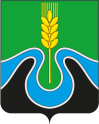 РОССИЙСКАЯ ФЕДЕРАЦИЯИРКУТСКАЯ ОБЛАСТЬМуниципальное учреждение «Администрация городского округа муниципального образования – «город Тулун»(МУ «Администрация города Тулуна»)Комитет по управлению муниципальным имуществомул. Ленина, 99 г. Тулун, Иркутская область 665268тел. 2-16-00; ф. 2-18-79 e-mail: tulun-mer@irmail.ru«05» апреля 2022 г  № 5206Вице-мэру городского округа – Руководителю аппарата администрации городского округаАбрамовой Е.Е.Форма торговАукционНаименование организатора аукционаКомитет по управлению муниципальным имуществом администрации городского округа Место нахождения и почтовый адрес организатора аукциона665268, Иркутская область, г. Тулун, ул. Ленина, 122, каб. 311 (3-й этаж)Адрес электронной почты организатора аукционаumi-tulun-mer@yandex.ru Номер контактного телефона, факса организатора аукционаТел. 8 (39530) 2-18-19, факс 21-0-21Основание проведения аукциона Постановление администрации городского округа от 01.04.2022 № 586 «О проведении аукциона на право заключения договора аренды земельного участка»Порядок приема заявок, место, даты начала и окончания срока подачи заявок и прилагаемых к ним документов на участие в аукционеЗаявка и прилагаемые к ней документы на участие в аукционе принимаются по месту нахождения организатора аукциона (Иркутская область, г. Тулун, ул. Ленина, 122, каб. 311) ежедневно с 08.00 ч до 17.00 ч по местному времени (не включая праздничные и выходные дни), перерыв - с 12.00 ч до 13.00 чс 8 часов 00 минут 07.04.2022 до 17 часов 00 минут 10.05.2022Место, день и время начала рассмотрения заявок и принятия решения о признании претендентов участниками аукциона665268 Иркутская область, г.Тулун,  ул.Ленина, 122, каб.311 (3-й этаж),12.05.2022 в 11 часов 00 минут местного времениМесто, день и время проведения аукциона665268 Иркутская область, г.Тулун,  ул.Ленина, 122, каб.311 (3-й этаж), 17.05.2022. в 10 часов 00 минут местного времениПредмет аукционаПраво на заключение договора аренды на земельный участокХарактеристика земельного участкаЗемельный участок общей площадью 1500,00 кв. м, с кадастровым номером 38:30:011801:2541, расположенный по адресу: Иркутская область, г. Тулун, ул. Снежная,26Вид разрешенного использованияДля индивидуального жилищного строительстваКатегория земельЗемли населенных пунктовОбременения и ограничения ОтсутствуютОсобые условияОтсутствуютПараметры разрешенного строительстваМинимальные отступы объектов капитального строительства: от границ земельных участков, совпадающих с красными линиями улиц и проездов – 5 метров; от границ смежных земельных участков – 3 метра, высота зданий для всех основных строений от уровня земли до верха плоской кровли – не более 10м, до конька скатной кровли – не более 15м., максимальный процент застройки в границах земельного участка, для объектов индивидуального жилищного строительства – 60 %.Технические условия подключенияПодключение к сетям теплоснабжения отсутствует в связи с большой удаленностью инженерных сетей от участка застройки. Подключение к сетям водоснабжения имеется.Срок аренды земельного участка20 летНачальный размер годовой арендной платы земельного участка5 %  от кадастровой стоимости земельного участка 13980,75 руб. (тринадцать тысяч девятьсот восемьдесят руб. 75 коп.) Шаг аукциона3 % от годовой арендной платы земельного участка в сумме 419,42 руб. (четыреста девятнадцать руб. 42 коп.)Размер задатка, вносимого в качестве обеспечения заявки на участие в аукционе, срок и порядок внесения задатка в качестве обеспечения такой заявки, реквизиты счета для перечисления задаткаЗадаток для участия в аукционе устанавливается в размере 20 % от годовой арендной платы земельного участка в сумме 2796,15 руб. (две тысячи семьсот девяносто шесть руб. 15 коп.)Сумма задатка для участия в аукционе перечисляется единовременным безналичным платежом на счет МУ «Администрация города Тулуна» по реквизитам: УФК по Иркутской области (МУ «Администрация города Тулуна», МУ «Администрация города Тулуна», л/с 05910010010), ИНН 3816001999, КПП 381601001, Единый казначейский счет/расчетный счет 03232643257320003400, Казначейский счет/корр. счет 40102810145370000026, БИК 012520101, КБК – 0, банк получатель – ОТДЕЛЕНИЕ ИРКУТСК БАНКА РОССИИ//УФК ПО ИРКУТСКОЙ ОБЛАСТИ г. Иркутск.В назначении платежа указать: задаток за участие в аукционе на право заключения договора аренды земельного участка.  Претендент не допускается к участию в аукционе, если на дату рассмотрения заявок задаток не поступит на счет МУ «Администрация города Тулуна».Для участия в аукционах претенденты представляют следующие документы:1) заявка на участие в аукционе по установленной в извещении о проведении аукциона форме с указанием банковских реквизитов счета для возврата задатка в 2-х экз.;2) копии документов, удостоверяющих личность заявителя (граждан) все страницы;3) надлежащим образом заверенный перевод на русском языке документов о государственной регистрации юридического лица в соответствии с законодательством иностранного государства в случае, если заявителем является иностранное юридическое лицо;4) опись предоставленных документов в 2-х экз.;5) документы, подтверждающие внесение задатка.Предоставление документов, подтверждающих внесение задатка, признается заключением соглашения о задатке.В случае подачи заявки представителем претендента предъявляется надлежащим образом оформленная доверенность. Представленные документы не возвращаются. Заявка с прилагаемыми к ней документами регистрируются организатором аукциона в журнале приема заявок с присвоением каждой заявке номера и с указанием даты и времени подачи документов. На каждом экземпляре документов организатором аукциона делается отметка о принятии заявки с указанием даты и времени подачи документов.Заявка на участие в аукционе, поступившая по истечении срока ее приема, возвращается в день ее поступления заявителю. Заявитель имеет право отозвать принятую организатором аукциона заявку на участие в аукционе до дня окончания срока приема заявок, уведомив об этом в письменном виде организатора аукциона. Организатор аукциона обязан возвратить заявителю внесенный им задаток в течении трех рабочих дней со дня поступления уведомления об отзыве заявки. В случае отзыва заявки заявителем позднее дня окончания срока приема заявок задаток возвращается в порядке, установленном для участников аукциона.Претендент не допускается к участию в аукционах по следующим основаниям:1) непредставление необходимых для участия в аукционе документов или предоставление недостаточных сведений;2) не поступление задатка на дату рассмотрения заявок на участие в аукционе;3) подача заявки на участие в аукционе лицом, которое в соответствии с Земельным Кодексом и другими Федеральными законами не имеет права быть участником конкретного аукциона, приобрести земельный участок в аренду;4) наличие сведений о заявителе, об учредителях (участниках), о членах коллегиальных исполнительных органах заявителя, лицам исполняющих функции единоличного исполнительного органа заявителя, являющегося юридическим лицом, в реестре недобросовестных участников аукциона.Организатор аукциона обязан вернуть задаток заявителю, не допущенному для участия в аукционе в течение 3-х рабочих дней со дня оформления протокола рассмотрения заявок на участие в аукционе.Протокол рассмотрения заявок на участие в аукционе подписывается организатором аукциона не позднее чем в течение одного дня со дня их рассмотрения и размещается на официальном сайте не позднее чем на следующий день после дня его подписания.Аукцион проводится при наличии не менее двух участников. Результаты аукциона оформляются протоколом, который составляет организатор аукциона. Протокол о результатах аукциона составляется в двух экземплярах, один из которых передается победителю аукциона, а второй остается у организатора аукциона.Победителем аукциона признается участник, предложивший наибольший размер ежегодной арендной платы. Победитель аукциона обязан заключить с организатором аукциона договор аренды не ранее чем через десять дней со дня размещения информации о результатах аукциона на официальном сайте, но не позднее тридцати дней со дня направления победителю проекта договора аренды земельного участка.В случае если победитель аукциона уклонился от подписания протокола о результатах аукциона или от заключения договора аренды земельного участка аукцион признается несостоявшимся.Если договор аренды земельного участка в течение тридцати дней со дня направления победителю аукциона проекта указанного договора не был им подписан и представлен организатору аукциона, организатор аукциона предлагает заключить указанный договор иному участнику аукциона, который сделал предпоследнее предложение о цене предмета аукциона, по цене, предложенной победителем аукциона.Задаток, внесенный победителем аукциона, не заключившим в установленном порядке договор аренды земельного участка вследствие уклонения от заключения указанного договора, не возвращается.Сведения о победителе аукциона, уклонившегося от заключения договора аренды земельного участка, являющегося предметом аукциона, и об иных лицах, которым указанные договоры направлялись и которые уклонились от их заключения, включаются в реестр недобросовестных участников аукциона.В случае, если в аукционе участвовал только один участник или при проведении аукциона не присутствовал ни один из участников аукциона, либо в случае, если после троекратного объявления предложения о начальной цене предмета аукциона не поступило ни одного предложения о цене предмета аукциона, которое предусматривало бы более высокую цену предмета аукциона, аукцион признается несостоявшимся.Единственному участнику аукциона организатор аукциона в течение десяти дней со дня рассмотрения указанной заявки направляет три экземпляра подписанного проекта договора аренды земельного участка. При этом размер ежегодной арендной платы по договору аренды земельного участка с единственным участником аукциона определяется в размере, равном начальной цене предмета аукциона.Решение об отказе в проведении аукциона может быть принято и опубликовано не позднее, чем за 3 дня до наступления даты его проведения.Арендодатель:_______________           Арендатор:          _____________________________ От Арендодателя:______________________ М.П.От Арендатора:     ______________ ______________От Арендодателя:____________________  М.П.От Арендатора:___________________________ От Арендодателя:____________________  М.П.От Арендатора:___________________________ 